Информационный бюллетень новых поступлений содержит информацию о новых документах, поступивших в фонд библиотеки Полесского государственного университета за указанный месяц.Бюллетень новых поступлений  формируется на основе библиографических записей электронного каталога (https://lib.polessu.by/).Материал размещен в систематическом порядке по отраслям знания, внутри разделов – в алфавите авторов и заглавий.Тематические разделы:Естественные науки Физико-математические наукиХимические наукиНауки о ЗемлеБиологические наукиТехника. Технические наукиСельское и лесное хозяйствоЗдравоохранение. Медицинские наукиИстория. Исторические наукиЭтиологияЭкономика. Экономические наукиПраво. Юридические наукиКультура. КультурологияНаука. НауковедениеОбразование. Педагогические наукиФизическая культура и спортЯзыкознаниеИзобразительное искусство и архетиктураФилософияВыставка-просмотр новых поступлений проходит в первую пятницу каждого месяца в читальных залах (корпус № 1 (ул. Кирова, 24), корпус № 3 (ул. Пушкина, 4)).Полесский государственный университет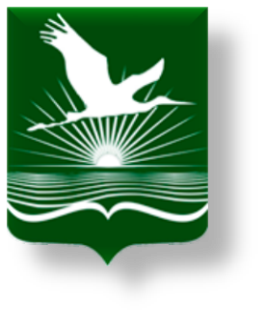 БИБЛИОТЕКАИнформационно-библиографический отделПолесский государственный университетБИБЛИОТЕКАИнформационно-библиографический отделИЮЛЬ-АВГУСТ  2018БЮЛЛЕТЕНЬ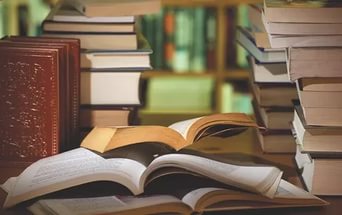 НОВЫХ ПОСТУПЛЕНИЙ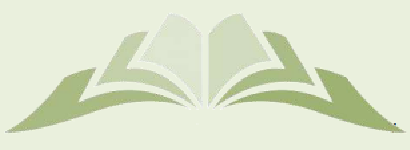 Сиглы хранения:Сиглы хранения:Сиглы хранения:Сиглы хранения:ЧЗ 1 – читальный зал (ул. Кирова,  24)читальный зал (ул. Кирова,  24)читальный зал (ул. Кирова,  24)ЧЗ 2 – читальный зал (ул. Пушкина, 4)читальный зал (ул. Пушкина, 4)читальный зал (ул. Пушкина, 4)А1 – абонемент учебной литературы (ул. Кирова, 24)абонемент учебной литературы (ул. Кирова, 24)абонемент учебной литературы (ул. Кирова, 24)А2 – абонемент научной и художественной лит-ры (ул. Пушкина, 4)абонемент научной и художественной лит-ры (ул. Пушкина, 4)абонемент научной и художественной лит-ры (ул. Пушкина, 4)А3 – абонемент учебной литературы (ул. Пушкина, 4)абонемент учебной литературы (ул. Пушкина, 4)абонемент учебной литературы (ул. Пушкина, 4)ХР – книгохранилищекнигохранилищекнигохранилищеМ – медиатека (зал электронных ресурсов)медиатека (зал электронных ресурсов)медиатека (зал электронных ресурсов)20 - ЕСТЕСТВЕННЫЕ НАУКИ В ЦЕЛОМ20.18М 7720.18М 7720.18М 77Мониторинг окружающей среды  : методические указания к выполнению лабораторных работ для слушателей специальности переподготовки 1-57 01 71 Промышленная экология и рациональное использование природных ресурсов / Министерство образования Республики Беларусь, УО "Могилевский государственный университет продовольствия", Институт повышения квалификации и переподготовки кадров ; сост. Д. А. Липская. - Могилев  : МГУП, 2017. - 24 с.Экземпляры: всего:1 - ЧЗ 2(1)	22 - ФИЗИКО-МАТЕМАТИЧЕСКИЕ НАУКИ22.1 - МАТЕМАТИКА22.18К 6622.18К 6622.18К 66Корзников, А.Д. Задачи математического программирования : методическое пособие для студентов инженерно-технических и экономических специальностей / А. Д. Корзников, В. В. Павлов ; Министерство образования Республики Беларусь, Белорусский национальный технический университет. - Минск : БНТУ, 2017. - 48 с.Экземпляры: всего:2 - ЧЗ 1(1), А1(1)22.151.3Р 4722.151.3Р 4722.151.3Р 47Решение векторных задач средствами начертательной геометрии : учебно-методическое пособие для студентов строительных специальностей : рекомендовано учебно-методическим объединением по образованию в области строительства / В. В. Тарасов [и др.] ; Министерство образования Республики Беларусь, Белорусский национальный технический университет, Кафедра "Инженерная графика строительного профиля". - Минск : БНТУ, 2017. - 28 с.Экземпляры: всего:1 - ЧЗ 1(1)24 - ХИМИЧЕСКИЕ НАУКИ24.1Б 7924.1Б 7924.1Б 79Болтромеюк, В.В. Общая химия : рабочая тетрадь для студентов лечебного (специальность 1-79 01 01 "Лечебное дело"), педиатрического (специальность 1-79 01 02 "Педиатрия"), медико-психологического (специальность 1-79 01 05 "Медико-психологическое дело") факультета иностранных учащихся с русским языком обучения (специальность 1-79 01 01 "Лечебное дело") / В. В. Болтромеюк, Л. В. Добрынина, А. К. Волкович ; Министерство здравоохранения Республики Беларусь, Учреждение образования "Гродненский государственный медицинский университет  ", Кафедра общей и биоорганической химии. - 5-е изд. - Гродно : ГрГМУ, 2017. - 88 с.Экземпляры: всего:1 - ЧЗ 2(1)24.1И 4824.1И 4824.1И 48Ильючик, И.А. Неорганическая химия: химия элементов : лабораторный практикум по дисциплинам: "Неорганическая химия", "Химия", "Общая и аналитическая химия" для студентов специальности 1-31 01 01 "Биология" (по направлениям) направления специальности: 1-31 01 01-03 Биология (биотехнология) и 1-31 01 01-01 "Биология" (научно-производственная деятельность) специальности 1-74 03 03 "Промышленное рыбоводство" специализации 1-74 03 03 02 "Технология переработки рыбной продукции", специальности 1-75-02-01 "Садово-парковое строительство" специализации 1-75-02-01-01 "Ландшафтное проектирование" / И. А. Ильючик, Н. Г. Чещевик ; Министерство образования Республики Беларусь, УО "Полесский государственный университет". - Пинск : ПолесГУ, 2017. - 43 с.Экземпляры: всего:45 - ЧЗ 3(1), ЧЗ 2(1), А3(43)24.2Л 2924.2Л 2924.2Л 29Лахвич, Ф.Ф. Органическая химия : лабораторный практикум. В 2 частях. Ч. 1 / Ф. Ф. Лахвич, О. Н. Ринейская, Г. П. Фандо ; Министерство здравоохранения Республики Беларусь, Белорусский государственный университет. - Минск : БГМУ, 2017. - 127 с.Экземпляры: всего:1 - ЧЗ 2(1)26 - НАУКИ О ЗЕМЛЕ26.1О-7526.1О-7526.1О-75Основы инженерной геодезии и графики : типовая учебная программа по учебной дисциплине для специальности 1-74 03 03 Промышленное рыбоводство: утв. Министерством образования Республики Беларусь 05.02.2018 г. Рег. № ТД-К.517/тип. / Министерство образования Республики Беларусь, Учебно-методическое объединение по образованию в области сельского хозяйства ; сост.: О. Н. Писецкая, С. И. Ласточкина, Е. В. Шабрина . - Минск : РИВШ, 2018. - 15 с.Экземпляры: всего:10 - ЧЗ 2(1), ОК(1), А3(8)28 - БИОЛОГИЧЕСКИЕ НАУКИ28.0Б 6328.0Б 6328.0Б 63Биология  : практикум для слушателей подготовительного отделения. В 2 ч. Ч. 2 / В. Э. Бутвиловский [и др.] ; Министерство здравоохранения Республики Беларусь, Белорусский государственный медицинский университет, Кафедра биологии. - 2-е изд., испр. и перераб. - Минск : БГМУ, 2017. - 200 с.Экземпляры: всего:1 - ЧЗ 2(1)	28Б 9328Б 9328Б 93Бутвиловский, В.Э. Руководство к практическим занятиям по биологии для студентов фармацевтического факультета : практикум  / В. Э. Бутвиловский, Е.И Карасева, В. В. Давыдов ; Министерство здравоохранения Республики Беларусь, Белорусский государственный медицинский университет, Кафедра биологии. - 7-е изд., испр. . - Минск : БГМУ, 2017. - 76 с.Экземпляры: всего:1 - А3(1)28.072О-7528.072О-7528.072О-75Основы биохимии  : методические рекомендации к практическим занятиям для студентов направления подготовки 12.03.04 "Биотехнические системы и технологии" дневной формы обучения / Государственное учреждение высшего профессионального образования "Белорусско-российский университет", Кафедра "Физические методы контроля" ; сост.: С. А. Точило, А. В. Марочков. - Могилев : ГУ ВПО "Белорусско-Российский университет", 2016. - 46 с.Экземпляры: всего:1 - ЧЗ 2(1)	28.080.1Р 1528.080.1Р 1528.080.1Р 15Радиоэкология  : научно-популярная литература / А. Н. Девойно [и др.] ; Общественная организация "Белорусский зеленый крест", Проект международной технической помощи "Развитие потенциала сети семейных клубов в Чернобыльской зоне с целью улучшения социально-экономического положения", финансируемый Европейским союзом. - Минск, 2016. - 32 с.Экземпляры: всего:2 - ЧЗ 2(1), А2(1)28.070Р 3428.070Р 3428.070Р 34Резяпкин, В.И. Основы молекулярной биологии : практикум по одноименной дисциплине для студентов специальности "Биология (биотехнология)" / В. И. Резяпкин ; УО "Гродненский государственный университет имени Янки Купалы". - 2-е изд., перераб. и доп. - Гродно : ГрГУ им.  Я. Купалы, 2017. - 44 с.Экземпляры: всего:1 - ЧЗ 2(1)28.3 – ВИРУСОЛОГИЯ28.3С 1728.3С 1728.3С 17Самойлова, Т.И Вирус западного Нила в Республике Беларусь : монография / Т.И Самойлова. - Минск : Медисонт, 2018. - 206 с.Экземпляры: всего:3 - ЧЗ 2(1), А2(2)28.5 – БОТАНИКА28.5К 8928.5К 8928.5К 89Кузнецова, О.А. Фармацевтическая ботаника : практикум для студентов фармацевтического факультета. В 2 ч. Ч. 2 / О. А. Кузнецова, Н. С. Гурина, В. Э. Бутвиловский ; Министерство здравоохранения Республики Беларусь, Белорусский государственный медицинский университет, Кафедра организации фармации. - 6-е изд. - Минск : БГМУ, 2017. - 67 с.Экземпляры: всего:1 - ЧЗ 2(1)	28.6 – ЗООЛОГИЯ28.6Г 1528.6Г 1528.6Г 15Галиновский, Н.Г. Зоология : практическое руководство для студентов специальности 1-31 01 01-02 "Биология (научно-педагогическая) деятельность" / Н. Г. Галиновский, Т. В. Азявчикова ; Министерство образования Республики Беларусь, УО "Гомельский государственный университет имени Франциска Скорины". - Гомель : ГГУ им. Ф. Скорины, 2017. - 30 с.Экземпляры: всего:1 - ЧЗ 2(1)	28.691Г 1528.691Г 1528.691Г 15Галиновский, Н.Г. Зоология. Царство Протисты : практическое руководство для студентов специальности 1-31 01 01-02 "Биология (научно-педагогическая деятельность) / Н. Г. Галиновский, Т. В. Азявчикова ; Министерство образования Республики Беларусь, УО "Гомельский государственный университет имени Франциска Скорины". - Гомель : ГГУ им. Ф. Скорины, 2017. - 42 с.Экземпляры: всего:1 - ЧЗ 2(1)28.693.32У 7628.693.32У 7628.693.32У 76Усов, М.М. Ихтиология. Морфометрия : методические указания к лабораторным занятиям для студентов, обучающихся по специальности 1-74 03 03 Промышленное рыбоводство / М. М. Усов, О. В. Усова ; Министерство сельского хозяйства и продовольствия Республики Беларусь, Главное управление образования, науки и кадров, УО Белорусская государственная сельскохозяйственная академия, Кафедра ихтиологии и рыбоводства. - Горки : БГСХА, 2017. - 36 с.Экземпляры: всего:2 - ЧЗ 2(1), А3(1)28.7 – БИОЛОГИЯ ЧЕЛОВЕКА. АНТРОПОЛОГИЯ28.70А 6128.70А 6128.70А 61Амбрушкевич, Ю.Г. Медицинская биология и общая генетика : рабочая тетрадь для студентов лечебного (специальность 1-79 01 01 "Лечебное дело") и педиатрического (специальность 1-79 01 02 "Педиатрия") факультетов / Ю. Г. Амбрушкевич, Л. С. Кизюкевич ; Министерство здравоохранения Республики Беларусь, Учреждение образования "Гродненский государственный медицинский университет", Кафедра медицинской биологии и генетики. - Гродно : ГрГМУ, 2017. - 146 с.Экземпляры: всего:1 - ЧЗ 2(1)28.70М 4228.70М 4228.70М 42Медицинская биология  : практикум для студентов стоматологического факультета / В. Э. Бутвиловский [и др.] ; Министерство здравоохранения Республики Беларусь, Белорусский государственный медицинский университет, Кафедра биологии. - Минск : БГМУ, 2017. - 84 с.Экземпляры: всего:1 - ЧЗ 2(1)	28.70М 4228.70М 4228.70М 42Медицинская биология и общая генетика = Medical biology & General genetics : практикум для студентов факультета иностранных учащихся с английским языком обучения (специальность 1-79 01 01 "Лечебное дело") / О. А. Дричиц [и др.] ; Министерство здравоохранения Республики Беларусь, Учреждение образования "Гродненский государственный медицинский университет", Кафедра медицинской биологии и генетики. - Гродно : ГрГМУ, 2017. - 132 с.Экземпляры: всего:1 - ЧЗ 2(1)	28.707.3Н 8328.707.3Н 8328.707.3Н 83Нормальная физиология  = Normal physiology : практикум для специальности "Стоматология". В 2 ч. Ч. 2 / В. А. Переверзев [и др.] ; Министерство здравоохранения Республики Беларусь, Белорусский государственный медицинский университет, Кафедра нормальной физиологии. - 2-е изд. - Минск : БГМУ, 2017. - 94 с.Экземпляры: всего:1 - ЧЗ 2(1)28.707.3П 6928.707.3П 6928.707.3П 69Практикум по нормальной физиологии = Handbook of normal physiology : для студентов 2 курса факультета иностранных учащихся с английским языком обучения (специальность 1-79 01 01 "Лечебное дело") / В. В. Зинчук [и др.] ; Министерство здравоохранения Республики Беларусь, Учреждение образования "Гродненский государственный медицинский университет". - Гродно : ГрГМУ, 2017. - 210 с.Экземпляры: всего:1 - ЧЗ 2(1)28.706С 4528.706С 4528.706С 45Скриган, Г.В. Медико-биологические основы коррекционной педагогики и специальной психологии: Анатомия, физиология и патология человека : рабочая тетрадь для студентов учреждений высшего образования, обучающихся по группе специальностей 03 03 Специальное образование профиля А - Педагогика: рекомендовано учебно-методическим объединением по педагогическому образованию / Г. В. Скриган ; Министерство образования Республики Беларусь, Учреждение образования "Белорусский государственный педагогический университет имени Максима Танка". - 2-е изд. - Минск : БГПУ, 2017. - 92 с.Экземпляры: всего:1 - А3(1)3 - ТЕХНИКА. ТЕХНИЧЕСКИЕ НАУКИ32.972.53Б 4332.972.53Б 4332.972.53Б 43Белоусова, Е.С. Политика безопасности информационных систем : учебно-методическое пособие : одобрено методической комиссией электротехнического факультета для практических работ по дисциплинам "Информационная безопасность систем автоматики и телемеханики", "Защита информации в телекоммуникационных системах" и "Защита программного обеспечения и баз данных" для студентов специальности 1-37 02 04 "Автоматика, телемеханика и связь на железнодорожном транспорте" / Е. С. Белоусова, П. М. Буй ; Министерство транспорта и коммуникаций Республики Беларусь, УО "Белорусский государственный университет транспорта", Кафедра "Системы передачи информации". - Гомель : БелГУТ, 2016. - 38 с.Экземпляры: всего:1 - ЧЗ 1(1)32.972.53Д 8332.972.53Д 8332.972.53Д 83Дунько, Э.М. Корпоративные информационные системы: проектирование информационной базы организации в среде "1С: Предприятие" : методические указания по выполнению лабораторных работ для студентов специальности 1-40 05 01 "Информационные системы и технологии (по направлениям)" / Э. М. Дунько, И. И. Дегтярева ; Министерство образования Республики Беларусь, УО "Полесский государственный университет". - Пинск : ПолесГУ, 2017. - 50 с.Экземпляры: всего:30 - ЧЗ 1(1), ЧЗ 2(1), ЧЗ 3(1), А1(27)32.973.41М 5432.973.41М 5432.973.41М 54Метц, С. Ruby. Объективно-ориентированное проектирование / С. Метц. - М. ; СПб. ; Нижний Новгород : ПИТЕР, 2018. - 304 с. : ил. - (Библиотека программиста)Экземпляры: всего:1 - ЧЗ 1(1)32.818.1Ш 8932.818.1Ш 8932.818.1Ш 89Штепа, В.Н. Распределенные информационные системы. Нейросетевые технологии : методические рекомендации по выполнению лабораторных работ для студентов по специальности 1-40 05 01 "Информационные системы и технологии (по направлениям)" / В. Н. Штепа, Р. Е. Кот ; Министерство образования Республики Беларусь, УО "Полесский государственный университет". - Пинск : ПолесГУ, 2017. - 40 с.Экземпляры: всего:30 - ЧЗ 1(1), ЧЗ 2(1), ЧЗ 3(1), А1(27)36 – ПИЩЕВЫЕ ПРОИЗВОДСТВА36.94Б 9036.94Б 9036.94Б 90Бубырь, И.В. Технология слабосоленых продуктов : учебно-методическое пособие по дисциплине "Технология слабосоленых продуктов" для студентов специальности "Промышленное рыбоводство" дневной формы обучения / И. В. Бубырь, Ю. А. Арбекова ; Министерство образования Республики Беларусь, УО "Полесский государственный университет". - Пинск : ПолесГУ, 2017. - 47 с.Экземпляры: всего:27 - ЧЗ 3(1), А3(25), ЧЗ 2(1)36.99К 6236.99К 6236.99К 62Коляда, Е.В. Технология приготовления пищи : учебно-методическое пособие / Е. В. Коляда, М. М. Петухов ; Министерство образования Республики Беларусь, Белорусский государственный экономический университет. - Минск : БГЭУ, 2018. - 162 с.Экземпляры: всего:1 - ЧЗ 2(1)4 – СЕЛЬСКОЕ И ЛЕСНОЕ ХОЗЯЙСТВО. СЕЛЬСКОХОЗЯЙСТВЕННЫЕ И ЛЕСОХОЗЯЙСТВЕННЫЕ НАУКИ42 – СПЕЦИАЛЬНОЕ (ЧАСТНОЕ) РАСТЕНИЕВОДСТВО42.378Т 3842.378Т 3842.378Т 38Технический регламент семенного размножения магнолий : производственно-практическое издание / Национальная Академия наук Беларуси, Центральный ботанический сад НАН Беларуси ; авт.-сост.: И. М. Гаранович, Т. В. Шпитальная, В. Г. Гринкевич. - Минск : Право и экономика, 2015. - 18 с.Экземпляры: всего:1 - ХР 2(1)45 – ОБЩЕЕ ЖИВОТНОВОДСТВО45.451И 8845.451И 8845.451И 88Использование продуктов переработки сахарного производства в кормлении крупного рогатого скота : рекомендации / Республиканское унитарное предприятие "Научно-практический центр Национальной академии наук Беларуси по животноводству" ; разраб.: В. Ф. Радчиков [и др.]. - Жодино : РУП "Научно-практический центр Национальной академии наук Беларуси по животноводству", 2016. - 44 с.Экземпляры: всего:1 - ЧЗ 2(1)	45.451К 6645.451К 6645.451К 66Кормовая добавка "Лактумин" в рационах молодняка крупного рогатого скота : рекомендации / Национальная Академия наук Беларуси, Республиканское унитарное предприятие "Научно-практический центр Национальной академии наук Беларуси по животноводству" ; разраб.: А. И. Козинец [и др.]. - Жодино, 2016. - 12 с.Экземпляры: всего:1 - ХР 2(1)45.451.2П 7145.451.2П 7145.451.2П 71Премиксы трепелсодержащие для сельскохозяйственных животных : рекомендации / Национальная Академия наук Беларуси, Республиканское унитарное предприятие "Научно-практический центр Национальной академии наук Беларуси по животноводству" ; разраб.: В. М. Голушко [и др.]. - Жодино, 2016. - 30 табл.Экземпляры: всего:1 - ХР 2(1)	47 – ОХОТНИЧЬЕ ХОЗЯЙСТВО. РЫБНОЕ ХОЗЯЙСТВО47.22П 8147.22П 8147.22П 81Промышленное рыболовство  : типовая учебная программа по учебной дисциплине для специальности 1-74 03 03 Промышленное рыбоводство : утв. Министерством образования Республики Беларусь 09.11.2017 г. Рег. № ТД-К.514/тип. / Министерство образования Республики Беларусь, Учебно-методическое объединение по образованию в области сельского хозяйства ; сост.: Ю. М. Салтанов. - Минск : РИВШ, 2017. - 15 с.Экземпляры: всего:10 - ЧЗ 2(1), ОК(1), А3(8)47.28У 7647.28У 7647.28У 76Усов, М.М. Экология и токсикология рыб. Демэкология и синэкология : методические указания к лабораторным занятиям для студентов, обучающихся по специальности 1-74 03 03 Промышленное рыбоводство / М. М. Усов, О. В. Усова, А. Н. Иванистов ; Министерство сельского хозяйства и продовольствия Республики Беларусь, Главное управление образования, науки и кадров, УО Белорусская государственная сельскохозяйственная академия, Кафедра ихтиологии и рыбоводства. - Горки : БГСХА, 2017. - 24 с.Экземпляры: всего:2 - ЧЗ 2(1), А3(1)48 – ВЕТЕРИНАРИЯ48.173.2Г 7448.173.2Г 7448.173.2Г 74Готовский, Д.Г. Рекомендации по дезинфекции животноводческих помещений, лечению и профилактике респираторных заболеваний животных с использованием термовозгонных шашек : рекомендации / Д. Г. Готовский, А. А. Карташова, И. В. Фомченко ; Министерство сельского хозяйства и продовольствия Республики Беларусь, УО "Витебская ордена "Знак почета" государственная академия ветеринарной медицины". - Витебск : ВГАВМ, 2016. - 20 с.Экземпляры: всего:1 - ХР 2(1)48.731.371С 1448.731.371С 1448.731.371С 14Садовникова, Е.Ф. Диагностика, лечение и профилактика нозематоза пчел : рекомендации / Е. Ф. Садовникова, Е. Е. Кузьмин, Е. О. Ковалевская ; Министерство сельского хозяйства и продовольствия Республики Беларусь, УО "Витебская ордена "Знак почета" государственная академия ветеринарной медицины". - Витебск : ВГАВМ, 2016Экземпляры: всего:1 - ХР 2(1)5 - ЗДРАВООХРАНЕНИЕ. МЕДИЦИНСКИЕ НАУКИ52.52К 3852.52К 3852.52К 38Кидун, К.А. Тестовые задания по патологической физиологии = Test tasks on pathological physiology : учебно-методическое пособие для студентов 3 курса факультета по подготовке специалистов для зарубежных стран, обучающихся на английском языке по специальности "Лечебное дело", медицинских вузов. В 3 ч. Ч. 2 : Патофизиология крови / К. А. Кидун ; Министерство здравоохранения Республики Беларусь, УО Гомельский государственный медицинский университет. - Гомель : ГомГМУ, 2017. - 42 с.Экземпляры: всего:1 - ЧЗ 2(1)52.821К 6452.821К 6452.821К 64Коноплева, М.М. Фармакогнозия : практикум для студентов фармацевтического факультета / М. М. Коноплева, Н. С. Гурина, О. В. Мушкина ; Министерство здравоохранения Республики Беларусь, Белорусский государственный медицинский университет, Кафедра организации фармации. - Минск : БГМУ, 2017. - 171 с.Экземпляры: всего:1 - ЧЗ 2(1)52.64М 5952.64М 5952.64М 59Микробиология, вирусология, иммунология  : практикум для стоматологического факультета / Т. А. Канашкова [и др.] ; Министерство здравоохранения Республики Беларусь, Белорусский государственный медицинский университет, Кафедра микробиологии, вирусологии и иммунологии . - Минск : БГМУ, 2017. - 104 с.Экземпляры: всего:1 - ЧЗ 2(1)53.542П 3853.542П 3853.542П 38Плетнев, С.В. Магнитотерапия служит спорту : производственно-практическое издание / С. В. Плетнев, В. С. Улащик. - Минск : Проф-Пресс, 2016. - 40 с.Экземпляры: всего:1 - ЧЗ 2(1)53.541Р 8353.541Р 8353.541Р 83Рудницкая, Л. Лечебная гимнастика для сосудов / Л. Рудницкая. - М. : Питер-М, 2018. - 192 с. : ил. - (Советы врача)Экземпляры: всего:1 - ЧЗ 2(1)51.239С 1851.239С 1851.239С 18Санитария и гигиена молока и молочных продуктов : методические указания к лабораторным занятиям для слушателей специальности переподготовки 1-49 01 76 Технология хранения и переработки молока и молочных продуктов : справочный материал / Министерство образования Республики Беларусь, УО "Могилевский государственный университет продовольствия" ; сост.: О. И. Скокова, А. А. Ажанилок. - Могилев  : МГУП, 2017. - 44 с.Экземпляры: всего:1 - ЧЗ 2(1)63.3 – ИСТОРИЯ. ИСТОРИЧЕСКИЕ НАУКИ63.3(4Беи) – ИСТОРИЯ БЕЛАРУСИ63.3(4Беи)Д 7963.3(4Беи)Д 7963.3(4Беи)Д 79Дубянецкі, Э. Асветнiкi Беларусi. Iван Федарау. Петр Мсцiславец. Спiрыдон Собаль / Э. Дубянецкі. - Мінск : Беларуская энцыклапедыя імя Петруся Броўкі, 2018. - 64 с. : iл. - (Ганаруся табой, Беларусь)Экземпляры: всего:1 - ЧЗ 2(1)63.3(4Беи)Д 7963.3(4Беи)Д 7963.3(4Беи)Д 79Дубянецкі, Э. Асветнiкi Беларусi. Вiнцэнт Дунiн-Марцiнкевiч. Уладзiслау Сыракомля.  Вiнцэсь Каратынскi / Э. Дубянецкі. - Мінск : Беларуская энцыклапедыя імя Петруся Броўкі, 2018. - 64 с. : iл. - (Ганаруся табой, Беларусь)Экземпляры: всего:1 - ЧЗ 2(1)63.3(4Беи)Д 7963.3(4Беи)Д 7963.3(4Беи)Д 79Дубянецкі, Э. Асветнiкi Беларусi. Ян Баршчэускi. Ян Чачот. Iгнат Дамейка / Э. Дубянецкі. - Мінск : Беларуская энцыклапедыя імя Петруся Броўкі, 2017. - 72 с. : iл. - (Ганаруся табой, Беларусь)Экземпляры: всего:1 - ЧЗ 2(1)	63.3(4Беи)-7Н 3063.3(4Беи)-7Н 3063.3(4Беи)-7Н 30Нарысы гісторыі культуры Беларусі : у 4 томах. Т. 4 : Культура XX- пачатку XXI ст / А. І. Лакотка [и др.] ; Нацыянальная акадэмія навук Беларусі, Цэнтр даследаванняў беларускай культуры, мовы і літаратуры, Філіял "Інстытут мастацтва, этнаграфіі і фальклору імя Кандрата Крапівы". - Мінск : Беларуская навука, 2017. - 807 с. : iл.Экземпляры: всего:1 - ЧЗ 2(1)63.5 – ЭТИОЛОГИЯ (этнография, народоведение)63.5(4Беи)Л 7263.5(4Беи)Л 7263.5(4Беи)Л 72Лозка, А.Ю. Святы Беларусi / А. Ю. Лозка. - Мінск : Беларуская энцыклапедыя імя Петруся Броўкі, 2018. - 72 с. : iл. - (Беларуская дзiцячая энцыклапедыя)Экземпляры: всего:1 - ЧЗ 2(1)65 – ЭКОНОМИКА. ЭКОНОМИЧЕСКИЕ НАУКИ65.02И 9065.02И 9065.02И 90История экономических учений  : типовая учебная программа по учебной дисциплине для специальностей:  1-25 01 01 "Экономическая теория"; 1-25 01 02 "Экономика" : утв. Министерством образования Республики Беларусь 07.09.2015 г. Рег. № ТД-Е.616/тип. / Министерство образования Республики Беларусь, Учебно-методическое объединение по экономическому образованию ; сост.: А. В. Бондарь, Е. Е. Лебедько. - Минск, 2014. - 21 с.Экземпляры: всего:10 - ЧЗ 2(1), ОК(1), А3(8)65.012.1К 6765.012.1К 6765.012.1К 67Корнеевец, Т.Г. Микроэкономика : практикум для иностранных студентов / Т. Г. Корнеевец, К. И. Рябова ; Министерство образования Республики Беларусь, Белорусский государственный экономический университет. - Минск : БГЭУ, 2018. - 103 с.Экземпляры: всего:1 - ЧЗ 2(1)	65.01Т 1965.01Т 1965.01Т 19Тарасевич, С.Б. Экономическая теория : учебно-методическое пособие для студентов биотехнологического и ветеринарного факультетов . Ч. II : Макроэкономика и мировая экономика / С. Б. Тарасевич, И. А. Полякова, Н. А. Чернавина ; Министерство сельского хозяйства и продовольствия Республики Беларусь, УО "Витебская ордена "Знак почета" государственная академия ветеринарной медицины". - Витебск : ВГАВМ, 2016. - 50 с.Экземпляры: всего:1 - ЧЗ 2(1)65.012.2Т 3365.012.2Т 3365.012.2Т 33Теория отраслевых рынков  : типовая учебная программа по учебной дисциплине для специальностей:  1-25 01 01 Экономическая теория; 1-25 01 02 Экономика : утв. Министерством образования Республики Беларусь 12.12.2016 г. Рег. № ТД-Е.742/тип. / Министерство образования Республики Беларусь, Учебно-методическое объединение по экономическому образованию ; сост.: В. А. Воробьев , Л. Н. Новикова. - Минск, 2016. - 15 с.Экземпляры: всего:10 - ЧЗ 2(1), ОК(1), А3(8)65в631Э 4065в631Э 4065в631Э 40Эконометрика и экономико-математические методы и модели : учебное пособие для студентов учреждений высшего образования по экономическим специальностям : допущено Министерством образования Республики Беларусь / ред.: Г. О. Читай, С. Ф. Миксюк. - Минск : БГЭУ, 2018. - 511 с.Экземпляры: всего:1 - ЧЗ 1(1)65.01Э 4065.01Э 4065.01Э 40Экономическая теория  : учебно-методическое пособие для иностранных учащихся подготовительного отделения и иностранных студентов 1-го курса / Министерство образования Республики Беларусь, УО "Белорусский государственный экономический университет" ; ред. А. И. Сакович. - 2-е изд., перераб. и доп. - Минск : БГЭУ, 2017. - 183 с.Экземпляры: всего:2 - ЧЗ 2(1), ЧЗ 1(1)65.05 – УПРАВЛЕНИЕ ЭКОНОМИКОЙ. ЭКОНОМИЧЕСКАЯ СТАТИСТИКА. УЧЕТ. ЭКОНОМИЧЕСКИЙ АНАЛИЗ65.052.852.62Б 2365.052.852.62Б 2365.052.852.62Б 23Банковский аудит  : учебное пособие для студентов учреждений высшего образования по специальности "Бухгалтерский учет, анализ и аудит", "Финансы и кредит": допущено Министерством образования Республики Беларусь / Л. С. Ефремова [и др.] ; ред. Л. С. Ефремова. - Минск : БГЭУ, 2015. - 327 с.Экземпляры: всего:1 - А1(1)65.051Б 5965.051Б 5965.051Б 59Бизнес-статистика  : типовая учебная программа по учебной дисциплине для специальности  1-26 02 01 Бизнес-администрирование : утв. Министерством образования Республики Беларусь 07.09.2015 г. Рег. № ТД-Е.609/тип. / Министерство образования Республики Беларусь, Учебно-методическое объединение по образованию в области управления ; сост. А. В. Гринчук. - Минск, 2015. - 11 с.Экземпляры: всего:10 - ЧЗ 2(1), ОК(1), ЧЗ 1(1), А3(3), А1(4)65.052.253.7Б 9465.052.253.7Б 9465.052.253.7Б 94Бухгалтерский финансовый учет в организациях транспорта. Практикум : учебное пособие для студентов учреждений высшего образования по специальности "Бухгалтерский учет, анализ и аудит" : допущено Министерством образования Республики Беларусь / П. Я. Папковская [и др.] ; ред. П. Я. Папковская. - Минск : БГЭУ, 2018. - 253 с.Экземпляры: всего:1 - ЧЗ 1(1)	65.052.201.4Б 9465.052.201.4Б 9465.052.201.4Б 94Бухгалтерский налоговый учет  : практикум для реализации содержания образовательных программ высшего образования I ступени / Белкоопсоюз, УО "Белорусский торгово-экономический университет потребительской кооперации", Кафедра бухгалтерского учета ; авт.-сост.: О. В. Уханова, О. Е. Дубровская ; авт.-сост. Н. Н. Затолгутская. - Гомель : учреждение образования "Белорусский торгово-экономический университет потребительской кооперации", 2017. - 48 с.Экземпляры: всего:1 - ЧЗ 1(1)65.051.530В 1965.051.530В 1965.051.530В 19Василевская, Л.И. Статистика промышленности и бизнеса. Практикум : учебное пособие для студентов учреждений высшего образования по специальностям "Бизнес-администрирование", "Бухгалтерский учет, анализ и аудит", "Статистика" : допущено Министерством образования Республики Беларусь / Л. И. Василевская, И. И. Колесникова. - Минск : БГЭУ, 2015. - 363 с.Экземпляры: всего:1 - ЧЗ 1(1)65.052.204.5М 1965.052.204.5М 1965.052.204.5М 19Малиновская, О.В. Технологии обработки учетно-аналитической информации : практикум для студентов дневной и заочной форм обучения специальности 1-25 01 08 Бухгалтерский учет, анализ и аудит (по направлениям) / О. В. Малиновская, Е. Г. Цедрик ; Министерство образования Республики Беларусь, УО "Белорусский государственный экономический университет". - Минск : БГЭУ, 2018. - 146 с.Экземпляры: всего:1 - ЧЗ 1(1)65.053.452.62П 3165.053.452.62П 3165.053.452.62П 31Петрукович, Н.Г. Анализ деятельности банков и управление рисками : практикум / Н.Г. Петрукович, А. И. Синкевич ; Министерство образования Республики Беларусь, УО "Полесский государственный университет". - Пинск : ПолесГУ, 2017. - 67 с.Экземпляры: всего:30 - ЧЗ 3(1), ЧЗ 1(1), ЧЗ 2(1), А1(27)65.052.206С 5465.052.206С 5465.052.206С 54Соболевская А.Н. Бухгалтерская финансовая отчетность : практикум / А. Н. Соболевская, В. С. Анищенко, Н. М. Исаенко ; ред. А. Н. Соболевская  ; Министерство образования Республики Беларусь, Белорусский государственный экономический университет. - Минск : БГЭУ, 2018. - 145 с.Экземпляры: всего:1 - ЧЗ 1(1)	65.051.01Т 2065.051.01Т 2065.051.01Т 20Тарловская, В.А. Статистика инвестиций и строительства : практикум / В. А. Тарловская, Е. Е. Шарилова ; ред. В. А. Тарловская ; Министерство образования Республики Беларусь, Белорусский государственный экономический университет. - Минск : БГЭУ, 2018. - 167 с.Экземпляры: всего:1 - ЧЗ 1(1)	65.052.206Я 4965.052.206Я 4965.052.206Я 49Якубова, И.П. Бухгалтерская (финансовая) отчетность : пособие для практических занятий студентов специальности 1-25 01 08 "Бухгалтерский учет, анализ и аудит" / И. П. Якубова, М. Н. Галкин ; Министерство образования Республики Беларусь, УО "Полесский государственный университет". - Пинск : ПолесГУ, 2017. - 34 с.Экземпляры: всего:30 - ЧЗ 3(1), ЧЗ 1(1), ЧЗ 2(1), А1(27)65.26 – ФИНАНСЫ. КРЕДИТ. ДЕНЕЖНОЕ ОБРАЩЕНИЕ65.262.11А 2265.262.11А 2265.262.11А 22Авсейко, М.Н. Деятельность небанковских кредитно-финансовых организаций : учебно-методическое пособие / М. Н. Авсейко ; Министерство образования Республики Беларусь, Белорусский государственный экономический университет. - Минск : БГЭУ, 2017. - 133 с.Экземпляры: всего:1 - ЧЗ 1(1)65.26А 4265.26А 4265.26А 42Аксень, Э.М. Математические методы в финансах: инвестиционные модели : учебно-методическое пособие для студентов экономических специальностей / Э. М. Аксень ; Министерство образования Республики Беларусь, Белорусский государственный экономический университет. - Минск : БГЭУ, 2017. - 65 с.Экземпляры: всего:1 - ЧЗ 1(1)65.262.6Д 3365.262.6Д 3365.262.6Д 33Денежное обращение и кредит : учебное пособие: допущено Министерством образования Республики Беларусь для студентов учреждений высшего образования по специальности "Финансы и кредит". В четырех частях. Ч. 2 : Деятельность небанковских кредитно-финансовых организаций / Г. И. Кравцова [и др.] ; ред. Г. И. Кравцова. - Минск : БГЭУ, 2018. - 306 с.Экземпляры: всего:1 - ЧЗ 1(1)65.263И 5865.263И 5865.263И 58Инвестиционное проектирование  : учебно-методическое пособие: для студентов специальности 1-25 01 07 "Экономика и управление на предприятии" / Министерство образования Республики Беларусь, Белорусский государственный экономический университет ; ред.: М. К. Жудро, А. А. Гец. - Минск : БГЭУ, 2016. - 205 с.Экземпляры: всего:1 - ЧЗ 2(1)	65.262.10М 3565.262.10М 3565.262.10М 35Матяс,  А.А. Монетарная политика и банковский надзор : практикум. Ч. 2 / А. А. Матяс, И. А. Панковец ; Министерство образования Республики Беларусь, УО "Полесский государственный университет". - Пинск : ПолесГУ, 2017. - 48 с.Экземпляры: всего:74 - ЧЗ 1(1), ЧЗ 2(1), ЧЗ 3(1), А3(12), А1(59)65.262.10П 5665.262.10П 5665.262.10П 56Пономарева, Е.С. Экономика банка : пособие / Е. С. Пономарева ; Министерство образования Республики Беларусь, Белорусский государственный экономический университет. - Минск : БГЭУ, 2017. - 194 с.Экземпляры: всего:1 - ЧЗ 1(1)	65.261Ф 5965.261Ф 5965.261Ф 59Финансы  : учебное пособие : допущено Министерством образования Республики Беларусь для студентов учреждений высшего образования по специальности "Финансы и кредит". В двух частях. Ч. 1 / ред.: Т. И. Василевская, Т. Е. Бондарь. - Минск : БГЭУ, 2016. - 259 с.Экземпляры: всего:1 - ЧЗ 1(1)	65.261Ф 5965.261Ф 5965.261Ф 59Финансы  : учебное пособие : допущено Министерством образования Республики Беларусь для студентов учреждений высшего образования по специальности "Финансы и кредит". В двух частях. Ч. 2 / ред.: Т. И. Василевская, Т. Е. Бондарь. - Минск : БГЭУ, 2017. - 363 с.Экземпляры: всего:2 - ЧЗ 1(1), А1(1)65.261.59Ц 3465.261.59Ц 3465.261.59Ц 34Целевые бюджетные и внебюджетные фонды : пособие  / Министерство образования Республики Беларусь, Белорусский государственный экономический университет ; ред. Л. И. Тарарышкина. - Минск : БГЭУ, 2016. - 168 с.Экземпляры: всего:1 - ЧЗ 1(1)	65.27 – СТРАХОВАНИЕ65.271.11-93В 3165.271.11-93В 3165.271.11-93В 31Верезубова, Т.А. Финансовая стратегия страховых организаций в условиях развития национальной экономики : монография / Т. А. Верезубова. - Минск : БГЭУ, 2015. - 185 с.Экземпляры: всего:3 - ЧЗ 1(1), А2(2)65.28 – ЭКОНОМИКА ПРИРОДНЫХ РЕСУРСОВ, ПРИРОДОПОЛЬЗОВАНИЯ И ОХРАНЫ ОКРУЖАЮЩЕЙ СРЕДЫ65.28-21Л 7765.28-21Л 7765.28-21Л 77Лопачук, О.Н. Экологический менеджмент : учебное пособие для студентов учреждений высшего образования по специальности "Экономика и управление на предприятии" : допущено Министерством образования Республики Беларусь / О. Н. Лопачук. - Минск : БГЭУ, 2016. - 409 с.Экземпляры: всего:1 - ЧЗ 2(1)65.28Ш 6165.28Ш 6165.28Ш 61Шимова, О.С. Экономика природопользования : практикум : рекомендовано учебно-методическим объединением по экономическому образованию для студентов учреждений высшего образования, обучающихся по специальностям 1-25 01 01 "Экономическая теория", 1-25 01 02 "экономика", 1-25 01 03 "Мировая экономика", 1-25 01 04 "Финансы и кредит", 1-25 01 05 "Статистика", 1-25-01-07 "Экономика и управление на предприятии", 1-26 001 08 "Бухгалтерский учет, анализ и аудит (по направлениям)", 1-25 01 10 "Коммерческая деятельность". 1-25 01 11 "Аудит и ревизия", 1-25 01 12 "Экономическая информатика", 1-25 01 13 "Экономика и управление туристской индустрией", 1-26 01 03 "Маркетинг", 1-25 02 05 "Логистика" I ступени получения высшего образования / О. С. Шимова. - Минск : БГЭУ, 2016. - 209 с.Экземпляры: всего:1 - ЧЗ 2(1)65.290 – ОБЩИЕ ВОПРОСЫ БИЗНЕСА И ПРЕДПРИНИМАТЕЛЬСТВА65.290.2З-4165.290.2З-4165.290.2З-41Зборина, И.М. Конкурентоспособность организации : практикум для студентов экономических специальностей / И. М. Зборина ; Министерство образования Республики Беларусь, УО "Полесский государственный университет". - Пинск : ПолесГУ, 2018. - 90 с.Экземпляры: всего:50 - ЧЗ 3(1), ЧЗ 2(1), ЧЗ 1(1), А3(47)	65.291.21 – ВНУТРИФИРМЕННОЕ УПРАВЛЕНИЕ. МЕНЕДЖМЕНТ65.291.21М 1565.291.21М 1565.291.21М 15Макашев, М.О. Бренд-менеджмент : учебное пособие для студентов высших учебных заведений / М. О. Макашев. - М. ; СПб. ; Нижний Новгород : Питер М, 2018. - 224 с. : ил. - (Учебное пособие)Экземпляры: всего:1 - ЧЗ 2(1)	65.291.21О-6065.291.21О-6065.291.21О-60Операционный менеджмент  : пособие для реализации содержания образовательных программ высшего образования II ступени / Белкоопсоюз, УО "Белорусский торгово-экономический университет потребительской кооперации", Кафедра мировой и национальной экономики ; авт.-сост.: Л. К. Климович, А. А. Титович. - Гомель : учреждение образования "Белорусский торгово-экономический университет потребительской кооперации", 2017. - 46 с.Экземпляры: всего:1 - ЧЗ 2(1)65.291.21Р 8365.291.21Р 8365.291.21Р 83Руденков, В.М. Международный менеджмент  : учебное пособие для студентов учреждений высшего образования по специальности "Менеджмент (по направлениям)" : допущено Министерством образования Республики Беларусь / В. М. Руденков, О. А. Березун. - Минск : БГЭУ, 2017. - 277 с.Экземпляры: всего:1 - ЧЗ 2(1)65.291.217Ф 9465.291.217Ф 9465.291.217Ф 94Фунтов, В.Н. Основы управления проектами в компании : учебное пособие по дисциплине, специализации, специальности "Менеджмент организации" / В. Н. Фунтов. - 4-е изд., доп. и перераб. - М. ; СПб. ; Нижний Новгород : Питер М, 2018. - 464 с. : ил. - (Учебное пособие)Экземпляры: всего:1 - ЧЗ 1(1)	65.291.3 – МАРКЕТИНГ65.291.3К 6165.291.3К 6165.291.3К 61Колосов, Г.В. Маркетинг инноваций : лабораторные работы для подготовки студентов специальности 1-26 02 03 "Маркетинг" / Г. В. Колосов, Е. Н. Трухоновец ; Министерство образования Республики Беларусь, УО "Полесский государственный университет". - Пинск : ПолесГУ, 2017. - 21 с.Экземпляры: всего:30 - ЧЗ 3(1), ЧЗ 1(1), ЧЗ 2(1), А3(27)65.291.3М 2765.291.3М 2765.291.3М 27Маркетинг: лабораторные работы  : учебно-методическое пособие / Е. В. Хмельницкая [и др.] ; Министерство образования Республики Беларусь, УО "Полесский государственный университет". - Пинск : ПолесГУ, 2017. - 30 с.Экземпляры: всего:30 - ЧЗ 3(1), ЧЗ 1(1), ЧЗ 2(1), А3(27)65.291.34М 2765.291.34М 2765.291.34М 27Маркетинговые коммуникации: лабораторные работы : учебно-методическое пособие / А. С. Кривецкая [и др.] ; Министерство образования Республики Беларусь, УО "Полесский государственный университет". - Пинск : ПолесГУ, 2017. - 31 с.Экземпляры: всего:30 - ЧЗ 3(1), ЧЗ 1(1), ЧЗ 2(1), А3(27)65.291.33М 5465.291.33М 5465.291.33М 54Методические рекомендации для проведения практических занятий и выполнения лабораторных работ по дисциплине "Управление сбытом" / Министерство образования Республики Беларусь, УО "Полесский государственный университет". - Пинск : ПолесГУ, 2017. - 50 с.Экземпляры: всего:30 - ЧЗ 3(1), ЧЗ 1(1), ЧЗ 2(1), А3(27)65.291.3П 4265.291.3П 4265.291.3П 42Поведение покупателя: лабораторные работы : учебно-методическое пособие / Е. Н. Трухоновец [и др.]. ; сост. И. А. Луговая. - Пинск : ПолесГУ, 2017. - 32 с.Экземпляры: всего:30 - ЧЗ 3(1), ЧЗ 1(1), ЧЗ 2(1), А3(27)65.291.5 – ЭКОНОМИЧЕСКИЙ ПОТЕНЦИАЛ ОРГАНИЗАЦИИ (ПРЕДПРИЯТИЯ, ФИРМЫ)65.291.592З-8665.291.592З-8665.291.592З-86Зорина, Т.Г. Международная логистика : учебное пособие : допущено Министерством образования Республики Беларусь : для студентов высших учебных заведений по специальности "Логистика" / Т. Г. Зорина, С. В. Дирко. - Минск : БГЭУ, 2018. - 290 с.Экземпляры: всего:1 - ЧЗ 2(1)65.30 – ЭКОНОМИКА ПРОМЫШЛЕННОСТИ65.305.4Ш 9765.305.4Ш 9765.305.4Ш 97Шутилин, В.Ю. Конкурентный потенциал и конкурентные преимущества машиностроительного комплекса Республики Беларусь на современном этапе: ключевые индикаторы и тренды развития : монография / В. Ю. Шутилин ; ред. В. Н. Шимов. - Минск : БГЭУ, 2016. - 223 с.Экземпляры: всего:2 - ЧЗ 2(1), А2(1)	65.32 – ЭКОНОМИКА СЕЛЬСКОГО ХОЗЯЙСТВА65.32П 4465.32П 4465.32П 44Подхватилина, С.С. Статистика сельского хозяйства : практикум / С. С. Подхватилина ; Министерство образования Республики Беларусь, Белорусский государственный экономический университет. - Минск : БГЭУ, 2018. - 113 с.Экземпляры: всего:1 - ЧЗ 2(1)65.42 – ЭКОНОМИКА ТОРГОВЛИ65.42-803П 3765.42-803П 3765.42-803П 37Платонов, В.Н. Организация и технология торговли : учебник для студентов учреждений высшего образования по специальностям "Коммерческая деятельность", "Товароведение и экспертиза товаров", "Товароведение и торговое предпринимательство" : утверждено Министерством образования Республики Беларусь  / С. Н. Виноградова. - Минск : БГЭУ, 2017. - 426 с.Экземпляры: всего:1 - ЧЗ 2(1)65.43 – ИНДУСТРИЯ ГОСТЕПРИИМСТВА И ТУРИЗМА65.433Д 3265.433Д 3265.433Д 32Демьянов, С.А. Туроперейтинг : учебно-методическое пособие для студентов специальности "1-89 01 01 - Туризм и гостеприимство" / С. А. Демьянов ; Министерство образования Республики Беларусь, УО "Полесский государственный университет". - Пинск : ПолесГУ, 2018. - 168 с.Экземпляры: всего:20 - ЧЗ 3(1), ЧЗ 2(1), А3(18)65.433(4Беи)Т 1965.433(4Беи)Т 1965.433(4Беи)Т 19Тарасенок, А.И. Геоэкономический механизм обеспечения конкурентоспособности туристской дестинации (на примере Республики Беларусь) : монография / А. И. Тарасенок. - Минск : БГЭУ, 2016. - 199 с.Экземпляры: всего:1 - ЧЗ 2(1)65.431-80У 6965.431-80У 6965.431-80У 69Уриш, И.В. Организация и технология общественного питания : учебное пособие для студентов учреждений высшего образования по специальности "Коммерческая деятельность" : допущено Министерством образования Республики Беларусь / И. В. Уриш, С. В. Стасюкевич. - Минск : БГЭУ, 2016. - 410 с.Экземпляры: всего:1 - ЧЗ 2(1)65.49 – ЭКОНОМИКА СОЦИАЛЬНО-КУЛЬТУРНОЙ СФЕРЫ65.497.5Р 4165.497.5Р 4165.497.5Р 41Репкин, С.Б. Институционализация рыночной модели развития спорта в Республике Беларусь : монография / С. Б. Репкин. - Минск : БГЭУ, 2015. - 201 с.Экземпляры: всего:1 - ЧЗ 2(1)65.5 – МИРОВАЯ ЭКОНОМИКА65.5Д 1465.5Д 1465.5Д 14Дайнеко, А.Е. Информационное пространство интеграционной модели ЕАЭС (научный доклад) : научное издание / А. Е. Дайнеко, В. Ф. Медведев, И. А. Толстик ; Национальная Академия наук Беларуси, Институт экономики НАН Беларуси. - Минск : Право и экономика, 2016. - 42 с. - (Мировая экономика)Экземпляры: всего:1 - ЧЗ 2(1)65.5М 4365.5М 4365.5М 43Международная экономика  : учебно-методическое пособие для иностранных учащихся / А. А. Праневич [и др.] ; Министерство образования Республики Беларусь, Белорусский государственный экономический университет. - Минск : БГЭУ, 2015. - 242 с.Экземпляры: всего:1 - ЧЗ 2(1)65.5М 6465.5М 6465.5М 64Мировая экономика и международный бизнес : типовая учебная программа по учебной дисциплине для специальности  1-26 02 01 Бизнес-администрирование : утв. Министерством образования Республики Беларусь 13.08.2015 г. Рег. № ТД-Е.609/тип. / Министерство образования Республики Беларусь, Учебно-методическое объединение по образованию в области управления ; сост. С. В. Лукин. - Минск, 2015. - 21 с.Экземпляры: всего:10 - ЧЗ 2(1), ОК(1), А3(8)65.54О-4565.54О-4565.54О-45Ожигина, В.В. Международная экономическая интеграция : учебное пособие для студентов учреждений высшего образования по специальностям "Мировая экономика", "Маркетинг", "Международные отношения", "Логистика", "Коммерческая деятельность на внешнем рынке" : допущено Министерством образования Республики Беларусь / В. В. Ожигина, О. Н. Шкутько, Е. Н. Петрушкевич ; ред. В. В. Ожигина. - Минск : БГЭУ, 2017. - 431 с.Экземпляры: всего:1 - ЧЗ 2(1)65.5П 3165.5П 3165.5П 31Петрушкевич, Е.Н. Международные прямые инвестиции в развитии мировой экономики XXI века : монография / Е. Н. Петрушкевич ; Министерство образования Республики Беларусь, Учреждение образования "Белорусский государственный экономический университет". - Минск : РИВШ , 2016. - 252 с.Экземпляры: всего:1 - ЧЗ 2(1)65.5П 6565.5П 6565.5П 65Почекин, В.Л. Методические рекомендации по разработке системы безопасности ВЭД в сфере ценовой конкуренции и рисков экспортоориентированных предприятий : методические рекомендации / В. Л. Почекин ; Национальная Академия наук Беларуси, Институт экономики НАН Беларуси. - Минск : Право и экономика, 2014. - 44 с. - (Мировая экономика)Экземпляры: всего:1 - ЧЗ 2(1)	65.5С 1865.5С 1865.5С 18Санько, Г.Г. Международные экономические отношения : учебное пособие для иностранных студентов / Г. Г. Санько, С. В. Павловская, Е. А. Гаращенко ; Министерство образования Республики Беларусь, Белорусский государственный экономический университет. - Минск : БГЭУ, 2018. - 164 с.Экземпляры: всего:1 - ЧЗ 2(1)65.9 – ЭКОНОМИКА ОТДЕЛЬНЫХ СТРАН И РЕГИОНОВ65.9(4Беи)Н 3565.9(4Беи)Н 3565.9(4Беи)Н 35Национальная экономика Беларуси  : учебно-методический комплекс для студентов, обучающихся по специальностям 1-25 01 07 "Экономика и управление на предприятии", 1-26 02 03 "Маркетинг", 1-25 01 04 "Финансы и кредит", 1-25 01 08 "Бухгалтерский учет, анализ и аудит" / С. В. Галковский [и др.] ; Министерство образования Республики Беларусь, УО "Полесский государственный университет". - Пинск : ПолесГУ, 2018. - 122 с.Экземпляры: всего:50 - ЧЗ 1(1), ЧЗ 2(1), ЧЗ 3(1), А1(23), А3(24)	65.9(4Беи)Ш 6165.9(4Беи)Ш 6165.9(4Беи)Ш 61Шимова, О.С. Устойчивое развитие : учебник : допущено Министерством образования Республики Беларусь для студентов высших учебных заведений по специальностям "Экономика и управление на предприятии", "Государственное управление", "Политология (по направлениям)" / О. С. Шимова. - Минск : БГЭУ, 2017. - 395 с.Экземпляры: всего:1 - ЧЗ 2(1)67 – ПРАВО. ЮРИДИЧЕСКИЕ НАУКИ67.721-91А 7267.721-91А 7267.721-91А 72Антонова, О.А. Прокурорский надзор в Республике Беларусь : учебно-методическое пособие / О. А. Антонова ; Министерство образования Республики Беларусь, Белорусский государственный экономический университет. - Минск : БГЭУ, 2015. - 181 с.Экземпляры: всего:1 - ЧЗ 2(1)67.401.133О-1367.401.133О-1367.401.133О-13Об органах внутренних дел Республики Беларусь :  Закон Республики Беларусь от 17 июля 2007 г. №263-3 с изменениями, внесенными Законом Республики Беларусь от 24 декабря 2015 г. № 331-3 / Министерство внутренних дел Республики Беларусь, УО "Академия Министерства внутренних дел Республики Беларусь". - Минск : Академия МВД, 2016. - 36 с.Экземпляры: всего:1 - ЧЗ 2(1)71 – КУЛЬТУРА. КУЛЬТУРОЛОГИЯ 71.045К 9071.045К 9071.045К 90Кулинич, М.А. Теория и практика межкультурной коммуникации : учебное пособие / М. А. Кулинич, О. А. Кострова ; ред. О. А. Кострова . - 3-е изд., стереотип. - М. : Флинта, 2018. - 248 с.Экземпляры: всего:2 - ЧЗ 1(1), ЧЗ 2(1)72 – НАУКА. НАУКОВЕДЕНИЕ72(4Беи)С 8172(4Беи)С 8172(4Беи)С 81100 идей для Беларуси / сост.: В. В. Андриевич, Э. И. Горошко. - Мінск : Беларуская энцыклапедыя імя Петруся Броўкі, 2017. - 288 с. : ил. - (Беларусь современная)Экземпляры: всего:1 - ЧЗ 2(1)	74 – ОБРАЗОВАНИЕ. ПЕДАГОГИЧЕСКИЕ НАУКИ74.202.5Б 9574.202.5Б 9574.202.5Б 95Быстрякова, Н.В. Создание интерактивного образовательного продукта : лабораторный практикум / Н. В. Быстрякова, И. А. Турченко. - Минск : ИВЦ Минфина, 2017. - 31 с.Экземпляры: всего:1 - ЧЗ 2(1)74.48(4Беи)В 8874.48(4Беи)В 8874.48(4Беи)В 88Вузовская наука Беларуси  / сост.: С. Г. Девяткова, Т. И. Жуковская, В. Ф. Николайчук. - Минск : Беларуская энцыклапедыя імя Петруся Броўкі, 2017. - 320 с. : ил. - (Беларусь современная)Экземпляры: всего:1 - ЧЗ 2(1)74.005.56Н 2974.005.56Н 2974.005.56Н 29Наркомания как один из видов аддиктивного поведения : методические рекомендации / Министерство образования Республики Беларусь, УО "Брестский государственный технический университет" ; сост. Ж. В. Таруц. - Брест : БГТУ, 2016. - 32 с.Экземпляры: всего:1 - ЧЗ 2(1)74.48П 2474.48П 2474.48П 24Педагогическая практика  : рабочая тетрадь для студентов дневной формы получения образования для специальностей 1 - 03 02 01 Физическая культура, 1-88 01 01 Физическая культура (по направлениям), 1-88 01 02 Оздоровительная и адаптивная физическая культура (по направлениям), 1-88 02 01 Спортивно-педагогическая деятельность (по направлениям), 1-89 02 01 Спортивно-туристская деятельность (по направлениям) / Министерство образования Республики Беларусь, Учреждение образования "Белорусский государственный педагогический университет имени Максима Танка" ; сост.: А. А. Балай, Л. И. Кузьмина. - Минск : БГПУ, 2017. - 120 с.Экземпляры: всего:1 - А3(1)	74.48П 2774.48П 2774.48П 27Перечень действующих типовых учебных программ для учреждений высшего образования на 2018/2019 учебный год по состоянию на 10.05.2018 г. : справочное издание / сост. С. М. Артемьева [и др.]. - Минск : РИВШ, 2018. - 294 с.Экземпляры: всего:1 - ЧЗ 2(1)75 – ФИЗИЧЕСКАЯ КУЛЬТУРА И СПОРТ75.0 – МЕДИКО-БИОЛОГИЧЕСКИЕ ОСНОВЫ ФИЗИЧЕСКОГО ВОСПИТАНИЯ75.0О-7575.0О-7575.0О-75Особенности адаптации организма спортсменов к климатогеографическим условиям Бразилии : практические рекомендации / Г. М. Загородный [и др.] ; ГУ "Республиканский научно-практический центр спорта". - Минск : РНПЦ спорта, 2016. - 44 с.Экземпляры: всего:1 - ЧЗ 2(1)75.1 – ТЕОРИЯ И МЕТОДИКА ФИЗИЧЕСКОГО ВОСПИТАНИЯ75.116.42Д 5475.116.42Д 5475.116.42Д 54Дневник самоконтроля уровня физического развития и физической подготовленности для студентов технических вузов : методические указания / Министерство образования Республики Беларусь, УО "Витебский государственный технологический университет" ; сост.: А. Г. Мусатов, Т. В. Литуновская, П. И. Новицкий. - 2-е изд., стереотип. - Витебск : ВГТУ, 2017. - 34 с.Экземпляры: всего:1 - ЧЗ 2(1)	75.4 – ОРГАНИЗАЦИЯ ФИЗИЧЕСКОЙ КУЛЬТУРЫ И СПОРТА75.4С 3475.4С 3475.4С 34Сигаева, Т.А. Спортивное право. Практикум : учебное пособие : допущено Министерством образования Республики Беларусь для студентов учреждений высшего образования по специальности "Правоведение" / Т. А. Сигаева. - Минск : БГЭУ, 2017. - 126 с.Экземпляры: всего:1 - ЧЗ 2(1)75.7 – СПОРТ75.711.8З-4675.711.8З-4675.711.8З-46Зданевич, А.А. Международные турниры по легкоатлетическим метаниям на призы и памяти заслуженного тренера СССР Евгения Михайловича Шукевича : справочное издание / А. А. Зданевич, Л. В. Шукевич ; Общественное объединение "Белорусская федерация легкой атлетики", Управление спорта и туризма Брестского облисполкома, Областной учебно-методический центр воспитания населения. - Брест : БрГУ им. А.С. Пушкина, 2017. - 39 с.Экземпляры: всего:1 - ЧЗ 2(1)75.711.504П 8775.711.504П 8775.711.504П 87Пташиц, А.Я. Оздоровительный бег : учебно-методическое пособие / А. Я. Пташиц, Н. Ф. Кононова ; Министерство транспорта и коммуникаций Республики Беларусь, УО "Белорусский государственный университет транспорта", Кафедра "Физическое воспитание и спорт". - Гомель : БелГУТ, 2017. - 28 с.Экземпляры: всего:1 - ЧЗ 2(1)81 – ЯЗЫКОЗНАНИЕ81.002Н 5681.002Н 5681.002Н 56Нестерович, Т.Н. Синтактика : курс лекций  / Т. Н. Нестерович, И. А. Кацнельсон ; Министерство образования Республики Беларусь, Белорусский государственный экономический университет. - Минск : БГЭУ, 2018. - 201 с.Экземпляры: всего:1 - ЧЗ 1(1)81.002Ш 3781.002Ш 3781.002Ш 37Шевцова, В.А. Прагматика : курс лекций для студентов специальности "Лингвистическое обеспечение межкультурных коммуникаций" / В. А. Шевцова ; Министерство образования Республики Беларусь, Белорусский государственный экономический университет. - Минск : БГЭУ, 2018. - 84 с.Экземпляры: всего:1 - ЧЗ 1(1)	81.2 – ЧАСТНОЕ ЯЗЫКОЗНАНИЕ. ЯЗЫКИ МИРА81.2Англ – АНГЛИЙСКИЙ ЯЗЫК81.2АнглD7381.2АнглD7381.2АнглD73Dooley, J. Grammarway 4 : english crammar book / J. Dooley, V. Evans. - 15nd ed., [б. м.], 2017. - 224 с.Экземпляры: всего:5 - ЧЗ 1(1), А1(4)81.2АнглD7381.2АнглD7381.2АнглD73Dooley, J. Grammarway 4: with answers : english crammar book / J. Dooley, V. Evans. - 11nd ed., [б. м.], 2017. - 224 с.Экземпляры: всего:1 - ЧЗ 1(1)81.2АнглE9381.2АнглE9381.2АнглE93Evans, V. New Round-Up 6. English Grammar Practice : teacher's book / J. Dooley, V. Evans, [б. м.], 2017. - 80 с.Экземпляры: всего:5 - ЧЗ 1(1), А1(4)81.2АнглE9381.2АнглE9381.2АнглE93Evans, V. New Round-Up 6. English Grammar Practice : students book / V. Evans, J. Dooley, [б. м.], 2015. - 256 с.Экземпляры: всего:5 - ЧЗ 1(1), А1(4)81.2АнглБ 4381.2АнглБ 4381.2АнглБ 43Белова, К.А. The UK: Country and People = Соединенное королевство: страна и люди : учебно-методическое пособие / К. А. Белова ; Министерство образования Республики Беларусь, Белорусский государственный экономический университет. - Минск : БГЭУ, 2018. - 102 с.Экземпляры: всего:1 - ЧЗ 1(1)81.2АнглЭ 1881.2АнглЭ 1881.2АнглЭ 18Эдвардс, Н.М. Strategies for Communicative Behaviours = Стратегии коммуникативного поведения : учебно-методическое пособие на английском языке / Н. М. Эдвардс ; Министерство образования Республики Беларусь, Белорусский государственный экономический университет. - Минск : БГЭУ, 2018. - 96 с.Экземпляры: всего:1 - ЧЗ 1(1)81.2Исп – ИСПАНСКИЙ ЯЗЫК81.2ИспД 7581.2ИспД 7581.2ИспД 75Дроздова, М.И. Испанский язык. Профессиональное общение : учебно-методическое пособие : одобрено научно-методической комиссией гуманитарно-экономического факультета для студентов всех специальностей / М. И. Дроздова ; Министерство транспорта и коммуникаций Республики Беларусь, УО "Белорусский государственный университет транспорта", Кафедра иностранных языков . - Гомель : БелГУТ, 2016Экземпляры: всего:1 - ЧЗ 1(1)81.2Нем – НЕМЕЦКИЙ ЯЗЫК81.2НемБ 9081.2НемБ 9081.2НемБ 90Будько, А.Ф. Немецкий язык  : учебное пособие для 10 класса учреждений общего среднего образования с русским языком обучения :допущено Министерством образования Республики Беларусь / А. Ф. Будько, И. Ю. Урбанович. - Минск : Вышэйшая школа, 2018. - 318 с. : ил.Экземпляры: всего:10 - А3(10)	81.2Фр – ФРАНЦУЗСКИЙ ЯЗЫК81.2ФрГ 8581.2ФрГ 8581.2ФрГ 85Гришанкова, Н.А. Французский язык : краткий грамматический справочник : одобрен методическими комиссиями гуманитарно-экономического и заочного факультетов / Н. А. Гришанкова ; Министерство транспорта и коммуникаций Республики Беларусь, УО "Белорусский государственный университет транспорта", Кафедра иностранных языков . - Гомель : БелГУТ, 2016. - 36 с.Экземпляры: всего:1 - ЧЗ 1(1)81.2Бел – БЕЛОРУССКИЙ ЯЗЫК81.2БелЗ-8981.2БелЗ-8981.2БелЗ-89Зразікава, В.А. Беларуская мова. Прафесiйная лексiка для эканамістау : вучэбны дапаможнiк: дапушчана Мiністэрствам адукацыi Рэспублiкi Беларусь для студэнтау устаноу вышэйшай адукацыi па эканамiчных спецыяльнасцях / В. А. Зразікава, А. В. Губкіна. - Мiнск : Вышэйшая школа, 2016. - 383 с. : iл.Экземпляры: всего:15 - ЧЗ 1(1), А1(6), ЧЗ 2(1), А3(7)81.2БелН 1581.2БелН 1581.2БелН 15Навасельцава, I. I. Сучасная беларуская мова : практыкум  / I. I. Навасельцава ; Мiнiстэрства адукацыi Рэспублiкi Беларусь, Беларускi дзяржауны эканамiчны унiверсiтэт. - Мiнск : БДЭУ, 2018. - 93 с.Экземпляры: всего:1 - ЧЗ 1(1)81.2БелС 9181.2БелС 9181.2БелС 91Сучасная беларуская лiтаратурная мова : вучэбны дапаможнiк: дапушчана Мiністэрствам адукацыi Рэспублiкi Беларусь для студэнтау устаноу вышэйшай адукацыi па фiлалагiчных спецыяльнасцях / Д. В. Дзятко [и др.] ; рэд. Д. В. Дзятко. - Мiнск : Вышэйшая школа, 2017. - 588 с. : iл.Экземпляры: всего:10 - ЧЗ 1(1), А1(4), ЧЗ 2(1), А3(4)81.2Рус – РУССКИЙ ЯЗЫК 81.2Рус-55И 4981.2Рус-55И 4981.2Рус-55И 49Ильясова, С.В. Язык СМИ и рекламы. Игра как норма и как аномалия : монография / С. В. Ильясова, Л. П. Амири . - 3-е изд., стереотип. - М. : Флинта: Наука, 2018. - 328 с.Экземпляры: всего:1 - ЧЗ 1(1)81.2РусЛ 2481.2РусЛ 2481.2РусЛ 24Лапуцкая,  И.И. Практическая грамматика русского языка. Морфология : учебно-методическое пособие для иностранных студентов: в 2 ч. Ч. 2 / И. И. Лапуцкая  ; Министерство образования Республики Беларусь, Белорусский государственный экономический университет. - Минск : БГЭУ, 2016. - 146 с.Экземпляры: всего:1 - ЧЗ 1(1)85.1 – ИЗОБРАЗИТЕЛЬНОЕ ИСКУССТВО И АРХИТЕКТУРА85.113(4Беи)М 2885.113(4Беи)М 2885.113(4Беи)М 28Мароз, В. Драуляныя сакральныя помнiкi Берасцейшчыны: нарысы гiсторыi, археалогii i культуры : научно-популярная литература / В. Мароз. - Мінск : Беларуская энцыклапедыя імя Петруся Броўкі, 2018. - 512 с. : iл.Экземпляры: всего:1 - ЧЗ 2(1)87 – ФИЛОСОФИЯ87Я 8187Я 8187Я 81Яскевич, Я.С. Философия. Краткий курс : учебно-методическое пособие / Я. С. Яскевич ; Министерство образования Республики Беларусь, Белорусский государственный экономический университет. - Минск : БГЭУ, 2016. - 229 с.Экземпляры: всего:1 - ЧЗ 2(1)